โครงการ......................................................................................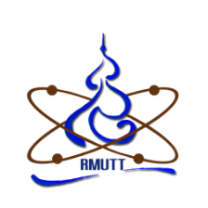 วันที่ .......................................... ณ .................................................................แบบประเมินนี้มีวัตถุประสงค์เพื่อสำรวจความคิดเห็นเกี่ยวกับการจัดการโครงการ  เพื่อให้การดำเนินโครงการเป็นไปตามวัตถุประสงค์และเพื่อเป็นประโยชน์ในการนำไปใช้ต่อไปตอนที่  1  ข้อมูลทั่วไปของผู้ตอบแบบสอบถามคำชี้แจง  โปรดทำเครื่องหมาย   และเติมข้อความลงในช่องว่างที่ตรงกับข้อมูลของท่านตอนที่ 1 ข้อมูลทั่วไป1. เพศ		 ชาย			 หญิง2. อายุ		 ต่ำกว่า  15  ปี		 16 - 25 ปี		 26 - 35 ปี 36 - 45 ปี		 46 - 55  ปี		 มากกว่า 55 ปี3. ระดับการศึกษา		 ประถมศึกษา		 มัธยมศึกษาตอนต้น ,ปวช.	 มัธยมศึกษาตอนปลาย , ปวส.	 อนุปริญญา		 ปริญญาตรี			 ปริญญาโท			 ปริญญาเอก		 อื่นๆ……………………..4. อาชีพ นักเรียน/นักศึกษา		 ข้าราชการ/ข้าราชการบำนาญ	 พนักงานของรัฐ / รัฐวิสาหกิจ ธุรกิจส่วนตัว			 ลูกจ้าง			 เกษตรกร อื่นๆ: …………………………………5. รายได้เฉลี่ยต่อเดือน	 ต่ำกว่า 15,000 บาท		 15,000 – 30,000 บาท		 สูงกว่า30,001ตอนที่ 2 ความพึงพอใจต่อโครงการคำชี้แจง  โปรดทำเครื่องหมาย   และเติมข้อความลงในช่องว่างที่ตรงกับข้อมูลของท่านระดับคะแนน 5 = ความคาดหวัง/ความพึงพอใจมากที่สุดระดับคะแนน 4 = ความคาดหวัง/ความพึงพอใจมากระดับคะแนน 3 = ความคาดหวัง/ความพึงพอใจปานกลางระดับคะแนน 2 = ความคาดหวัง/ความพึงพอใจน้อยระดับคะแนน 1 = ความคาดหวัง/ความพึงพอใจน้อยที่สุดตอนที่ 3  ความไม่พึงพอใจของผู้รับบริการทางวิชาการในประเด็นต่างๆ 	คำชี้แจง  โปรดทำเครื่องหมาย   และเติมข้อความลงในช่องว่างที่ตรงกับข้อมูลของท่านไม่พึงพอใจมาก = 3 คะแนนไม่พึงพอใจปานกลาง = 2 คะแนนไม่พึงพอใจน้อย = 1 คะแนนไม่มี = 0 คะแนนตอนที่ 4  ความต้องการ/ความสนใจในการอบรมในครั้งต่อไป	หากมีการจัดกิจกรรมอบรมจากคณะฯ ในครั้งต่อไปผู้เข้าอบรมมีความประสงค์เข้าร่วมกิจกรรมอีก 	 ไม่สนใจ	 สนใจ ในด้าน		 1.ด้านการแปรรูปผลิตผลทางการเกษตร 2.ด้านการค้าขายบนแพลตฟอร์มออนไลน์ 3.ด้านการเงิน/การลงทุนในยุคดิจิทัล 4.ด้านการเพาะปลูกพืชผลทางการเกษตรที่ปลอดภัย 5.ด้านมาตรฐานและการรับรองคุณภาพผลิตภัณฑ์ทางการเกษตร/ผลิตภัณฑ์ OTOP 6.อื่นๆ ระบุ.............................................................................................................................................................................................................................................................................................................................................ตอนที่ 5 ข้อเสนอแนะอื่นๆ..........................................................................................................................................................................................ด้านความคาดหวังความคาดหวังความคาดหวังความคาดหวังความคาดหวังความพึงพอใจความพึงพอใจความพึงพอใจความพึงพอใจความพึงพอใจด้าน5432154321ด้านกระบวนการและขั้นตอนการให้บริการด้านกระบวนการและขั้นตอนการให้บริการด้านกระบวนการและขั้นตอนการให้บริการด้านกระบวนการและขั้นตอนการให้บริการด้านกระบวนการและขั้นตอนการให้บริการด้านกระบวนการและขั้นตอนการให้บริการด้านกระบวนการและขั้นตอนการให้บริการด้านกระบวนการและขั้นตอนการให้บริการด้านกระบวนการและขั้นตอนการให้บริการด้านกระบวนการและขั้นตอนการให้บริการด้านกระบวนการและขั้นตอนการให้บริการ1. ท่านสามารถติดต่อเข้ารับการอบรม / สอบถามข้อมูลการอบรมได้หลายช่องทาง วิธีการ2. ขั้นตอนการเข้ารับการอบรมไม่ยุ่งยาก ซับซ้อน3. การให้บริการเป็นไปอย่างสะดวกรวดเร็ว4. เจ้าหน้าที่ให้บริการด้วยความเต็มใจ สุภาพ น่าเชื่อถือด้านสิ่งอำนวยความสะดวกด้านสิ่งอำนวยความสะดวกด้านสิ่งอำนวยความสะดวกด้านสิ่งอำนวยความสะดวกด้านสิ่งอำนวยความสะดวกด้านสิ่งอำนวยความสะดวกด้านสิ่งอำนวยความสะดวกด้านสิ่งอำนวยความสะดวกด้านสิ่งอำนวยความสะดวกด้านสิ่งอำนวยความสะดวกด้านสิ่งอำนวยความสะดวก1. สถานที่ในการอบรมมีความเหมาะสม 2. เอกสารประกอบการบรรยายเหมาะสม3. จำนวนอุปกรณ์เครื่องมือเหมาะสม4. ระยะเวลาที่ใช้ในการให้บริการวิชาการเหมาะสมด้านคุณค่าและประโยชน์ที่ได้รับจากการรับบริการทางวิชาการด้านคุณค่าและประโยชน์ที่ได้รับจากการรับบริการทางวิชาการด้านคุณค่าและประโยชน์ที่ได้รับจากการรับบริการทางวิชาการด้านคุณค่าและประโยชน์ที่ได้รับจากการรับบริการทางวิชาการด้านคุณค่าและประโยชน์ที่ได้รับจากการรับบริการทางวิชาการด้านคุณค่าและประโยชน์ที่ได้รับจากการรับบริการทางวิชาการด้านคุณค่าและประโยชน์ที่ได้รับจากการรับบริการทางวิชาการด้านคุณค่าและประโยชน์ที่ได้รับจากการรับบริการทางวิชาการด้านคุณค่าและประโยชน์ที่ได้รับจากการรับบริการทางวิชาการด้านคุณค่าและประโยชน์ที่ได้รับจากการรับบริการทางวิชาการด้านคุณค่าและประโยชน์ที่ได้รับจากการรับบริการทางวิชาการ1. หัวข้อตรงกับความต้องการ / ความสนใจ2. วิทยากรมีความรู้ ความสามารถและถ่ายทอดประสบการณ์ที่เป็นประโยชน์3.ระดับความรู้ ทักษะ ประสบการณ์ก่อนการอบรม 4. ระดับความรู้ ทักษะ ประสบการณ์หลังการอบรม 5. ความคุ้มค่าเมื่อเทียบกับเวลาและค่าใช้จ่าย6. คาดว่าสามารถนำความรู้ที่ได้รับไปใช้ประโยชน์ในการประกอบอาชีพ/พัฒนางานได้ด้านไม่พึงพอใจไม่พึงพอใจไม่พึงพอใจไม่พึงพอใจเรื่องที่ไม่พึงพอใจด้านมากปานกลางน้อยไม่มีเรื่องที่ไม่พึงพอใจ1. ด้านกระบวนการและขั้นตอนการให้บริการ2. ด้านสิ่งอำนวยความสะดวก3. ด้านคุณค่าและประโยชน์ที่ได้รับจากการรับบริการทางวิชาการ